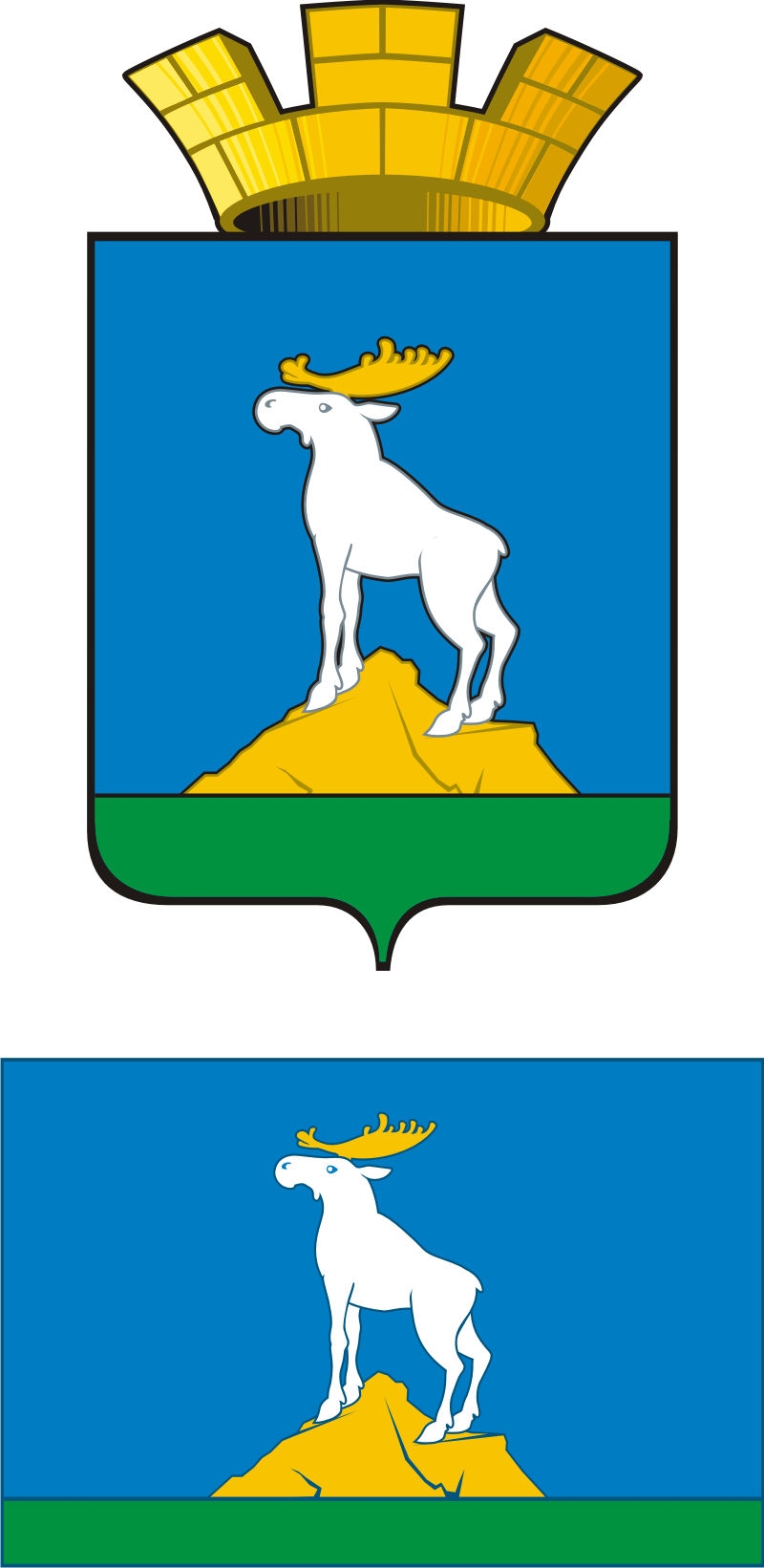 ГЛАВА НИЖНЕСЕРГИНСКОГО ГОРОДСКОГО ПОСЕЛЕНИЯПОСТАНОВЛЕНИЕ16.04.2024 г.       № 150г. Нижние Серги О мерах по профилактике природных пожаров и подготовке к пожароопасному периоду в 2024 году на территории Нижнесергинского городского поселенияВ целях обеспечения безопасности населенных пунктов в пожароопасный период, в соответствии с Федеральным законом Российской Федерации от 06.10.2003 № 131-ФЗ «Об общих принципах организации местного самоуправления в Российской Федерации», Федеральным законом от 21.12.1994 №68-ФЗ «О защите населения и территорий от чрезвычайных ситуаций природного и техногенного характера», Федеральным законом от 21.12.1994 №69-ФЗ «О пожарной безопасности», руководствуясь Уставом Нижнесергинского городского поселения,ПОСТАНОВЛЯЮ:1. Создать и утвердить состав оперативной группы Нижнесергинского городского поселения по предупреждению и ликвидации чрезвычайных ситуаций, вызванных природными пожарами на территории Нижнесергинского городского поселения (Приложение №1).2. Утвердить план предупреждения и ликвидации чрезвычайных ситуаций, вызванных природными пожарами на территории Нижнесергинского городского поселения в 2024 году (Приложение №2).3. Утвердить расчёт сил и средств, привлекаемых для тушения природных пожаров в пожароопасный период в 2024 году на территории Нижнесергинского городского поселения (Приложение №3).4. Заместителю главы администрации Нижнесергинского городского поселения Трубецких Р.Ю. в период с 16.04.2024 года до установления устойчиво дождливой осенней погоды или образования снежного покрова принять следующие меры обеспечения пожарной безопасности: - организовать работу по привлечению и переходу в режим постоянной готовности сил и средств предприятий, учреждений для тушения пожаров в лесных массивах, а также при угрозе и распространения на населенные пункты. - организовать профилактическую работу с населением Нижнесергинского городского поселения по правилам пожарной безопасности и действий в случае возникновения пожаров и чрезвычайных ситуаций; - обеспечить соблюдение первичных мер пожарной безопасности в населенных пунктах, обеспечить готовность добровольных пожарных команд; - обеспечить противопожарную защищенность объектов и населения на территории Нижнесергинского городского поселения; - провести ревизию пожарных гидрантов и других источников водозабора, обеспечить к ним беспрепятственный проезд; - организовать работу по отключению электроэнергии от неэксплуатируемых в летний период зданий и сооружений.5. Рекомендовать депутатам Думы Нижнесергинского городского поселения провести разъяснительную работу среди населения.6. Опубликовать (обнародовать) настоящее постановление на официальном сайте Нижнесергинского городского поселения в сети «Интернет».	7. Контроль за исполнением данного постановления оставляю за собой.И. о. главы Нижнесергинскогогородского поселения	                                                                 Р.Ю. ТрубецкихПриложение № 1 к Постановлению главы Нижнесергинского городского поселенияот 16.04.2024 г.  № 150Состав оперативной группы Нижнесергинского городского поселения по предупреждению и ликвидации чрезвычайных ситуаций, вызванных природными пожарами на территории Нижнесергинского городского поселения в 2024 годуПредседатель группы:- Чекасин А.М. - глава Нижнесергинского городского поселения – председатель КЧС;Заместитель председателя группы:- Григорьев Д.И. – директор МБУ «Служба содержания городского хозяйства и благоустройства» Нижнесергинского городского поселения;Секретарь группы: - Трубецких Р.Ю. – заместитель главы администрации Нижнесергинского городского поселения;Члены комиссии:- Константинов А.В. – заведующий отделом по управлению муниципальными закупками и правовым вопросам;- Блинкова Н.Г.  – заведующий отделом ЖКХ, благоустройства, ГО и ЧС администрации Нижнесергинского городского поселения;- Ананьина Н.В. – заведующий отделом по социальным и экономическим вопросам администрации Нижнесергинского городского поселения;- Чекасина Н.А. – ведущий специалист (юрист) администрации Нижнесергинского городского поселения; - Батраев А.З. – начальник 32 ПСО ГПС ГУ МЧС России по Свердловской области (по согласованию);- Косолапов С.В. – директор МУП «Энергоресурс г.Нижние Серги» (по согласованию);- Власов Е.М. - начальник ОНДиПР Нижнесергинского МР, Бисертского ГО УНДиПР ГУ МЧС России по Свердловской области (Главный государственный инспектор Нижнесергинского района по пожарному надзору) (по согласованию); - Петров А.И. – директор ГБУ «Уральская авиабаза» (по согласованию);- Зыков И.А. – ГКУ СО «Нижнесергинское лесничество» (по согласованию);- Дудин С.А. –начальник МО МВД России «Нижнесергинский» (по согласованию);- Кокин В.В. – директор МКУ «ЕДДС Нижнесергинского муниципального района» (по согласованию).Приложение № 2 к Постановлению главы Нижнесергинского городского поселенияот 16.04.2024 г.  № 150ПЛАНпредупреждения и ликвидации чрезвычайных ситуаций, вызванных природными пожарами на территории Нижнесергинского городского поселения в 2024 году Приложение № 3 к Постановлению главы Нижнесергинского городского поселенияот 16.04.2024 г.  № 150РАСЧЁТсил и средств, привлекаемых для ликвидации природных пожаров в пожароопасный период в 2024 годуна территории Нижнесергинского городского поселения.№п/пНаименование мероприятийДатавыполненияОтветственные за выполнение1Рассмотреть на заседании комиссии по чрезвычайным ситуациям и пожарной безопасности вопрос «О мерах по обеспечению безопасности населенных пунктов от природных пожаров в пожароопасный период 2022 года».переднаступлением пожароопасного периодаПредседатель КЧС и ОПБ, 2Откорректировать порядок привлечения сил и средств для ликвидации природных пожаров майСекретарь комиссии, начальник 32 ПСО ГПС ГУ МЧС России по Свердловской области3Для борьбы с природными пожарами                  предусмотреть создание на территории Нижнесергинского городского поселения мобильных отрядов из числа нештатных аварийно-спасательных формированийпереднаступлением пожароопасного периодаОтдел ЖКХ, благоустройства, ГО и ЧС администрации 4При наступлении пожароопасного периода предусмотреть своевременное введение особого противопожарного режима. при необходимостиОтдел ЖКХ, благоустройства, ГО и ЧС администрации5Уточнить схему оповещения и алгоритм действий членов КЧС и ОПБ, обеспечить готовность к выезду оперативной группы к выполнению поставленной задачи при наступлении пожароопасного периодадо 25 июняначальник МКУ ЕДДС6Организовать постоянный мониторинг пожарной обстановки и обеспечить устойчивое взаимодействие между службами оперативного реагированияпостоянноОтдел ЖКХ, благоустройства, ГО и ЧС администрации, начальник МКУ ЕДДС7С целью недопущения возникновения природных пожаров. исключить возможность сжигание сухой травы; стерни, пожнивных остатков в период проведения уборочной компаниис наступлением пожароопасного периодаОтдел ЖКХ, благоустройства, ГО и ЧС, юрист администрации, ОНДиПР Нижнесергинского МР, Бисертского ГО УНДиПР ГУ МЧС России по Свердловской области, МО МВД России «Нижнесрегинский8Обеспечить систематическое информирование населения по вопросам соблюдения правил пожарной безопасности, алгоритму действий при возникновении природного пожара.в периодпожароопасного периода Отдел ЖКХ, благоустройства, ГО и ЧС, социально-экономический отдел9Организовать учет и анализ природных пожаровпостоянноОтдел ЖКХ, благоустройства, ГО и ЧС администрации, начальник МКУ ЕДДС10Организовать опахивание населенных пунктов подверженных угрозе возникновения лесных (ландшафтных) пожаровс наступлением пожароопасного периодаМБУ «Служба содержания городского хозяйства и благоустройства»№п/пНаименование предприятия, организацииКоличество личногосоставаПривлекаемая техникаПривлекаемая техникаРуководитель,          (адрес, телефон)№п/пНаименование предприятия, организацииКоличество личногосоставаТранспортная(автомобили)Инженерная (шт.)Руководитель,          (адрес, телефон)1 МБУ Служба содержания городского хозяйства и благоустройства»10КАМАЗ, 2 шт.Экскаватор, 1 шт.Погрузчик, 1 шт.Трактор колесный, 2 шт.Трактор гусеничный 1 шт.А/М УАЗ, 1 шт.Григорьев Д.И.8-(34398) 2-82-822МУП «Энергоресурс г.Нижние Серги»10Мотопомпа 1 шт. А/М УАЗ (с емкостью),1 шт.  А/М Газ (вахтовый фургон) 1 шт. А/М Газ (ас. Машина с бочкой)Косолапов С.В. 8-(34398) 2-19-973ГБУ «Уральская авиабаза»10 А/М УАЗ,        2 шт.Трактор гусеничный с плугом, 1 шт.4Добровольные формирования10Трактор с плугом, 5 шт.